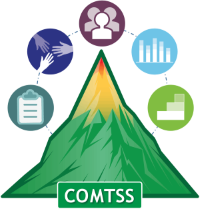 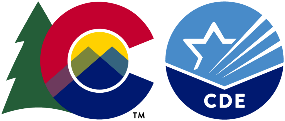 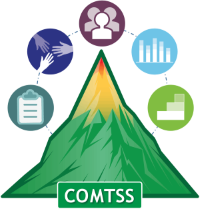 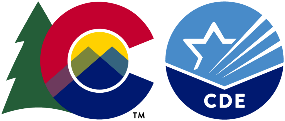 Critical Components of Effective Professional DevelopmentHave you put the systems in place to ensure effective PD?Are you assessing the effectiveness of the PD?Are the right people receiving the PD?Have you selected cohorts of personnel to be trained based on differentiation and readiness? Is the administration trained to support the PD?Have you allocated resources for the effective and sustainable delivery of PD?Are there resources to sustain additional PD if needed?Do you have resources to support a COMTSS Implementation Team (CIT)?Are there resources to deliver High-Quality Professional Development (HQPD)?Do you have resources for ongoing technical assistance and coaching?Do you have resources for data systems to evaluate PD? Do you have a system to ensure the delivery of High-Quality Professional Development (HQPD)?Is there process to select qualified trainers to deliver HQPD? Do you have a system to collect data and analyze the effectiveness of the trainers?   Do you have resources to provide ongoing Technical Assistance (TA) or coaching?Have you assigned coaches to continue assistance around the PD? Do the coaches understand their responsibilities or have a job description? Are there specific dates assigned to review coaching effectiveness data?Are you assessing the delivery of High-Quality Professional Development (HQPD) guidelines?Do the trainers understand and agree to use HQPD?Will the CIT review the training to ensure HQPD is delivered?Are you assessing participant reactions to the PD?Was the trainer good? Were the materials supportive? Were facilities and equipment conducive to learning?Were the stated session objectives met?Are you assessing if they learned what we wanted them to know?Did the participants acquire the intended knowledge & skills?Did participants’ attitudes, beliefs, or dispositions change?Are you assessing the implementation (fidelity) of the practice?Do participants consistently apply the new knowledge and skills effectively?Are the skills taught during the PD being implemented as intended?Are you assessing student outcomes after PD implementation?How are students’ academic, physical, or emotional well-being or behavior impacted? Are you assessing PD impact for organizational support and change?Was the organization positively impacted?Was implementation advocated and supported?Are you adjusting and communicating PD based on the data reviewed?Are you adjusting/replicating the delivery of PD based on the assessments?Are you supporting the implementation (fidelity) of the practice based on the data? Are you assessing student outcomes to make decisions about the practice?Are you communicating and celebrating the positive impacts of PD with stakeholders?